IF YOUR CHILD NEEDS TO RIDE THE BUS TO OR FROM A STOP THAT IS NOT YOUR ASSIGNED BUS STOPNOTE: This stop must be used every day and be in your attendance zone_____________________________________________________________This form must be completed annually by parent.REQUEST FOR BUS STOP THAT IS NOT YOUR ASSIGNED BUS STOPName of Student:_____________________________________School Attended:______________________________________Home Address:_______________________________________________________________Desired Pick up Address in AM:__________________________________________________Desired Drop Off Address in PM:___________________________________________________________________________        _________________________	  Parent Name (printed)			                    Parent SignatureNOTE:	Please allow 3 days for any changes in bus stop to be approved by the Principal and authorized by Transportation.School Authorization_________________________________________________   Date:_____________________________					SignatureSCHOOL MUST FORWARD TO TRANSPORTATION OFFICEAM Bus Route # _______Time________   AM Bus Stop Location ________________________________PM Bus Route # _______Time______ PM Bus Stop Location ________________________________Transportation Authorization___________________________________________  Date: _____________________________					SignatureApproved / Date _____________________________      Denied / Reason ____________________________________________Please Note: Up to 3 days may be required for the Transportation staff to authorize any change and to inform driver of such changesSI SU NIÑO NECESITA MONTAR EL AUTOBÚS A O DE UNA PARADA QUE NO ES SU PARADA DE AUTOBÚS ASIGNADA NOTA: Esta parada debe ser utilizada todos los días y estar en su zona de asistencia _____________________________________________________________Este formulario debe ser completado anualmente por el padre.SOLICITUD DE PARADA DE AUTOBÚS QUE NO ES SU PARADA DE AUTOBÚS ASIGNADANombre de estudiante:_____________________________________Asistido a la escuela:______________________________________Direccion de casa:_______________________________________________________________Dirección de recogida deseada en AM:___________________________________________________Dirección de desconexión deseada en PM:__________________________________________________________________________        _________________________	  	Nombre del padre (impreso)		                    Firma de los padresNOTA: Por favor espere 3 días para que cualquier cambio en la parada de autobús sea aprobado por el Director y autorizado por Transporte.School Authorization_________________________________________________   Date:_____________________________					SignatureSCHOOL MUST FORWARD TO TRANSPORTATION OFFICEAM Bus Route # _______Time________   AM Bus Stop Location ________________________________PM Bus Route # _______Time______ PM Bus Stop Location ________________________________Transportation Authorization___________________________________________  Date: _____________________________					SignatureApproved / Date _____________________________      Denied / Reason ____________________________________________Nota: Se puede requerir hasta 3 días para que el personal de Transporte autorice cualquier cambio e informe al conductor de dichos cambios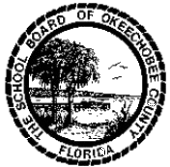 School District of Okeechobee CountyTransportation Department863-462-5146	3150 NW 10th Terrace	Fax 863-462-5361                                                     Okeechobee, Florida 34974SupervisorBrent Stuart Executive SecretarySandra BassRouting SpecialistMarie SnowdenSafety/TrainerJerri Lynn TopeSchool District of Okeechobee CountyTransportation Department863-462-5146	3150 NW 10th Terrace	Fax 863-462-5361                                                     Okeechobee, Florida 34974SupervisorBrent Stuart Executive SecretarySandra BassRouting SpecialistMarie SnowdenSafety/TrainerJerri Lynn Tope